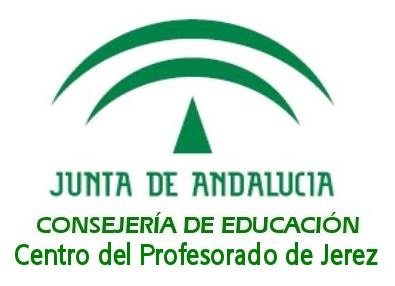 Calendario de sesiones de trabajo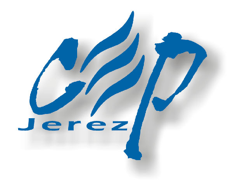 Título de la autoformación (GT/FC)LAS UDIS, EL APRENDIZAJE COOPERATIVO Y LA EDUCACIÓN EMOCIONAL  IIICentro educativoCEIP FEDERICO GARCÍA LORCA (Jerez de la Frontera)Coordinador/aLeticia Rodríguez Jiménez FechaContenidos principales5 de Septiembre  En el Claustro celebrado se expone, por parte de la coordinadora y Jefa de Estudios la propuesta de llevar a cabo una Formación en Centro que dé continuidad a lo realizado en cursos anteriores. Se aprueban, tanto el desarrollo de la misma, como la participación de todo el Claustro, aprobando que el tema del proyecto de trabajo de este año sea “El cine”.SeptiembreSe confecciona la propuesta y se envía al CEP, que aprueba la misma. 21 de OctubrePrimera sesión de trabajo: ideas previas, experiencias relevantes del profesorado, organización del plan de actuación.José Manuel Cintado, educador social asociado al Centro, nos da una sesión formativa sobre acoso escolar. 28 de OctubreEl tutor de 3ºA, que previamente nos había hablado sobre experiencias de aprendizaje cooperativo, nos explica las ventajas del desarrollo de escapes room en el aula como forma de trabajo en equipo y aunar varias técnicas metodológicas. Además, confecciona (y se ejecuta) un Escape Room para el profesorado sobre la figura de Federico García Lorca. 30 de Octubre Para que el nuevo profesorado “vaya adaptándose” a la vida del Centro y los cambios metodológicos en los que estamos inmersos, hemos llevado a cabo a lo largo de todo el mes un proyecto sobre “La vendimia” para empezar a aplicar algunas técnicas como lápices al centro y lecturas dialógicas. 4 y 11 de NoviembreTrabajo sobre el proyecto de “El cine” en ciclo, elaborando un documento con las propuestas para el desarrollo del mismo, así como actividades en las que se puedan incluir técnicas de aprendizaje cooperativo.18 de NoviembreSesión de trabajo Grupal: presentación por parte de la coordinadora del primer dossier /planificación del proyecto.Se debate, se recogen ideas, se establecen las fechas para su desarrollo y la próxima sesión de trabajo. 20 de NoviembreDentro de las sesiones de formación entre compañeros/as que hemos establecido, hoy recibimos una formación por parte del educador social sobre absentismo y abandono escolar, pues está ligado con el aislamiento social. Se acuerda, llevar a cabo una sesión formativa sobre este tema a las familias. Noviembre A lo largo de este mes se sube a Colabora el proyecto inicial2 de DiciembreSe presenta el dossier “final” del proyecto sobre “ El cine” que se desarrollará en enero y febrero. Se debate cómo se está trabajando en las aulas, qué dificultades se están encontrando en la implementación de las técnicas de aprendizaje cooperativo y un compañero explica cómo está llevando el taller de lectura con las familias en 4º. 16 de DiciembreInauguración de la Biblioteca del Centro por parte del Delegado de Educación del Ayto. y el cuentacuentos del autor José Carlos Román.Esta actividad forma parte de la formación porque se decidió que debíamos seguir transformando los espacios del Centro, dotándoles de significatividad y como ejes motivadores del trabajo en equipo del alumnado. En el curso anterior, el alumnado de tercer ciclo expuso las limitaciones para trabajar en equipo, usando intenet fuera del aula, por lo que se ha habilitado una zona en la biblioteca para ello. 13 de EneroSe inicia el Proyecto de Trabajo sobre “ El Cine”. Por la tarde, se lleva a cabo una sesión de trabajo para organizar las actividades motivadoras que tendrán lugar al día siguiente y concretar algunos aspectos como duración del proyecto (hasta el 21 de Febrero) y la planificación de las primeras semanas. 24 de EneroSe recogen las plantillas con aquellas actividades o experiencias sobre Educación Emocional que se están llevando a cabo en las aulas. 5 de FebreroPrimera sesión de formación sobre Educación Emocional por un experto del CEP. 17 de Febrero Sesión de Formación para organizar el final del proyecto, conocer las impresiones tras la sesión de Educación Emocional, etc. 19 de Febrero Segunda sesión de formación sobre Educación Emocional por un experto del CEP.4 de MarzoFormación por parte del educador social sobre absentismo y abandono escolar dirigido a las familias del 2º ciclo de educación primaria.Se acuerda que en el curso 20/21 se llevarán a cabo estas sesiones con infantil y el primer ciclo de educación primaria sobre el mes de octubre-noviembre. 11 de Marzo Tercera sesión de formación sobre Educación Emocional por un experto del CEP.13 de Marzo Declarado el Estado de Emergencia en todo el país, se cierran los Centros Educativos23 de MarzoSesión de Trabajo, no sólo para organizar la educación a distancia, sino desde el trabajo de la Educación Emocional que requiere el momento que estamos viviendo. El educador social nos da una pequeña sesión, haciéndonos reflexionar y apoyando a hacer uso de las sesiones anteriores y las técnicas aprendidas. Marzo - Abril¿Dónde nos encontramos? Pues se trata de un momento lleno de incertidumbre en el que estamos llevando a cabo un cambio metodológico, con un aprendizaje muy funcional que nos hace desarrollar la resiliencia, pero, sobre todo entender que la educación emocional debe formar parte de cualquier programa educativo. Obviamente la última sesión formativa no ha sido como las anteriores pero seguro que el próximo curso seguiremos apostando por la formación continua del profesorado, por la inclusión de nuevas metodologías, el cambio y, la educación emocional como eje transformador del mismo. Así mismo, se recogerán las propuestas de mejora para el próximo curso y la temática a desarrollar en el proyecto de Centro. 